МУНИЦИПАЛЬНОЕ ОБРАЗОВАНИЕ ТАЗОВСКИЙ РАЙОНМуниципальное бюджетное дошкольное образовательное учреждениедетский сад «Радуга»Экологическая викторина для детей подготовительной к школе группы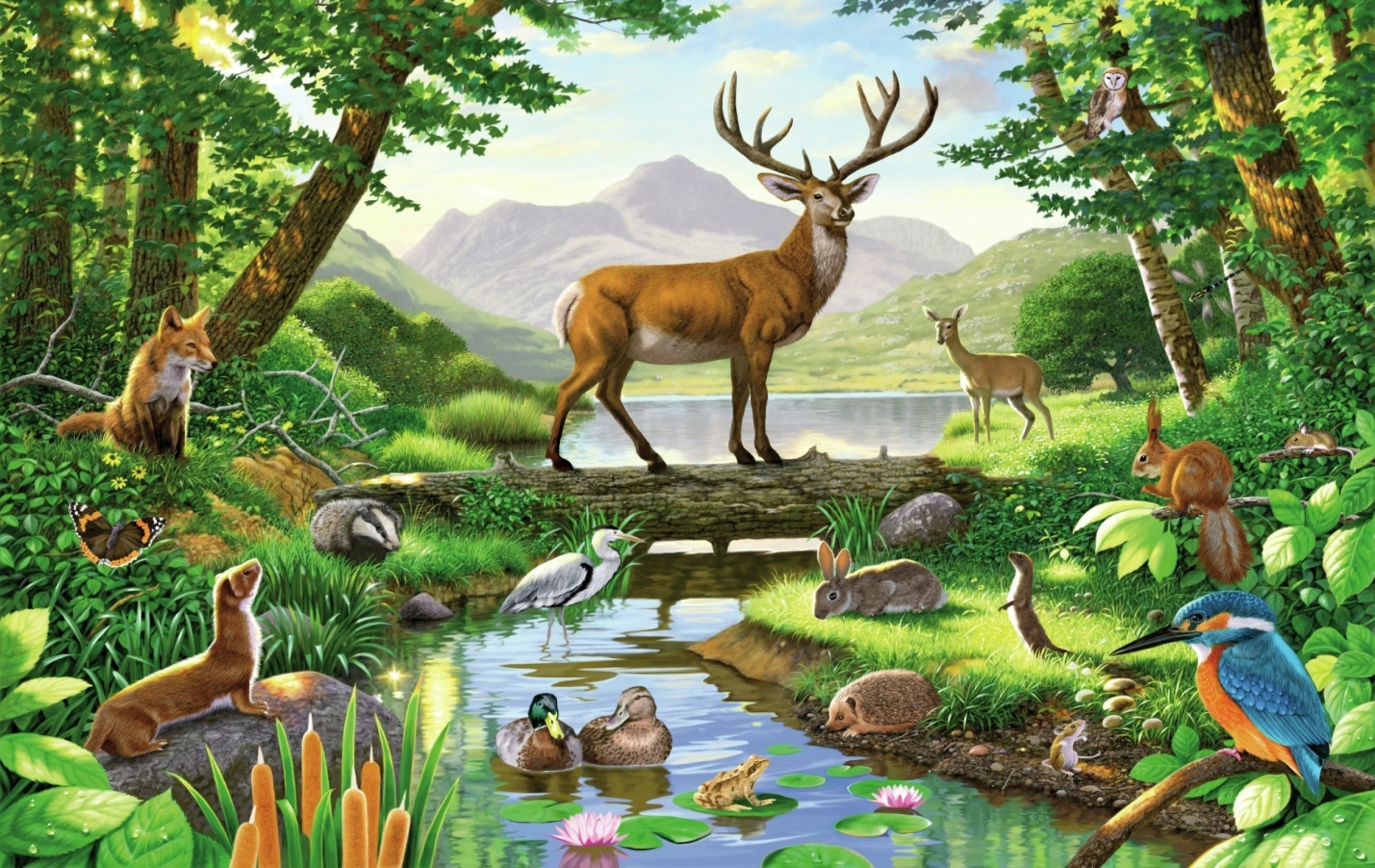 Педагог дополнительного образования:Шляховая Н.С. п. Тазовский2020 г.Тип мероприятия: комбинированный.Форма работы: подгрупповая.
Цель: закрепить экологические знания о природе и нравственно – ценностного отношения к ней.
Задачи:
Образовательные: углубить знания детей по экологии.
Развивающие: развивать познавательный интерес, любознательность, обогащать словарный запас детей.
Воспитательные: воспитывать любовь к природе, понимание необходимости сохранения его целостности, умение вести себя в лесу.

Оборудование: гимнастические круги; зелёные и красные флажки; корзинки с деревянными грибочками, ягодами и фруктами; раздаточный материал; ватманы и восковые мелки.

Ход мероприятия.     Звучит фонограмма музыки «В мире животных». Команды детей входят в зал, занимают свои места. 1 Ведущий:   - Здравствуйте, уважаемые участники викторины, члены жюри! Сегодня мы собрались здесь, чтобы поучаствовать в викторине, которая посвящена экологии. В викторине участвуют две команды детей подготовительной группы. Каждая команда выбирает капитана и придумывает название команды, связанные с природой.  У вас 3 минуты. 2 Ведущий: - Просим озвучить имя капитана и название команды. Ребята, а знаете ли вы, что лес - это ваш большой и настоящий друг? Лес - живой. И как всему живому, ему необходимо солнце, которое дарит тепло и свет, вода и почва для роста растений и жизни животных, чистый воздух, а еще покой и тишина. Люди часто не задумываются о том, как легко могут нанести вред лесу и его обитателям. А вы знаете как вести себя в лесу? 1 Ведущий: - Молодцы! А сейчас мы это проверим!  Поиграем с вами в игру: "Экологический светофор".
(Ведущие по очереди перечисляют, что можно делать в лесу, а чего нельзя. Дети в соответствии с этим поднимают зеленый или красный флажки).
- можно (нельзя) ломать ветки;
- оставлять после себя мусор;
- разорять гнезда и муравейники;
- кувыркаться в траве;
- собирать ягоды;
- собирать ядовитые грибы;
- разжигать костры;
- отдыхать на пне.2 Ведущий: -Правильно. И запомните еще несколько правил:
Отправляясь в лес гулять,
Попрошу не забывать
Правила лесные,
Незатейливые, простые.

Деревья, ветки не ломай,
Мусора в лесу не оставляй,
Зря костров не разводи,
Очень громко не кричи.
Бабочек ты не лови, 
Не для этого они.

Ты в лесу лишь гость, 
Главные там дуб и лось.
Береги зеленый лес
Он откроет много тайн и чудес!1 Ведущий:- Итак, начинаем нашу экологическую викторину! Если у вас есть ответ на вопрос, то капитан команды поднимает вверх флажок. Выкрики не считаются за ответ. За каждый правильный ответ команда будет получать ягодку. В конце викторины наше жюри подсчитает количество ягод в корзинке каждой команды и объявит победителя.2 Ведущий:- Первый конкурс называется «Лесные загадки»:Первая загадка:
Растет в траве Аленка
В красной рубашонке,
Кто не пройдет,
Всяк поклон отдает. (Ягода)

2: Ягодку сорвать легко —
Ведь растет невысоко.
Под листочки загляни-ка —
Там созрела... (Земляника)3: От цветка к цветку порхает,
а присядет, отдыхает. (Бабочка)4: Вкус ягоды хорош,
Но сорви ее пойди - ка:
Куст в колючках будто еж -
Вот и назван .... (Ежевика) 
5: На ромашку у ворот
Опустился вертолет - 
Золотистые глаза.
Кто же это?... (Стрекоза)
6: Я красна, я кисла,
На болоте я росла,
А дозрею под снежком,
Ну - ка, кто со мной знаком? (Клюква)
7: Стоят в лугах сестрички —
Золотой глазок, белые реснички. (Ромашки)
8: Под листом на каждой ветке
Сидят маленькие детки,
Тот, кто деток соберет,
Руки вымажет и рот. (Черника)

9: Прыгает пружинка - 
Зеленая спинка -
С травы на былинку,
С ветки на тропинку. (Кузнечик)10:.Эх, звоночки, синий цвет,
С язычком, а звону нет. (Колокольчики)11: Бусы красные висят,
Из кустов на вас глядят.
Очень любят бусы эти
Дети, птицы и медведи. (Малина)
12: Я работаю в артели
У корней мохнатой ели,
По буграм тащу бревно -
Больше плотника оно. (Муравей)
13: Летит, пищит,
Ножки длинные тащит,
Случай не упусти,
Сядет и укусит. (Комар)14: Я шариком пушистым
Белею в поле чистом,
А дунул ветерок —
Остался стебелёк. (Одуванчик)
15: По цветам летает,
Мед собирает. (Пчела)
1 Ведущий:- Молодцы, ребята! Вы здорово справились с лесными загадками, а теперь давайте немного отдохнем и поиграем в игру «Совушка». Внимательно слушаем условия игры.Подвижная игра «Совушка».
(Обручем обозначается «гнездо совы»).     В гнезде помещается водящий совушка. Остальные дети изображают птиц, бабочек, жуков,и под весёлую музыку разлетаются по полянке.  На слова ведущего: «Ночь наступает, все засыпает» - дети замирают в тех позах, в которых их застала ночь. Совушка в это время тихо вылетает на охоту - ходит, медленно размахивая руками, и забирает мотыльков и жучков, которые пошевелились. Отводит их в своё гнездо. Совушка ловит до тех пор, пока ведущий не скажет: «День». Тогда она возвращается к гнезду, а мотыльки и жучки снова начинают летать.(Весёлая музыка)
2 Ведущий: - Команды, занимайте свои места! Наш следующий конкурс «Закончи фразу».- Часто в поведении и во внешнем облике животных люди замечают какие-либо особенности, свойственные человеку: его речи, манере двигаться, говорить. Учитывая это, закончите, пожалуйста, фразы:Трудолюбивая как… (пчела)Упрямый как… (осёл)Хитрая как… (лиса)Трещать как… (сорока)Ворковать как… (голубь)Стройная как… (газель)Трусливый как… (заяц)Гримасничает как… (обезьяна)Взгляд острый как у… (орла)Тащится как… (черепаха)- Молодцы, ребята! Вы отлично справились и с  этим конкурсом!
2 Ведущий:- Следующий конкурс «Экологический кроссворд». Каждая команда получает кроссворд, который нужно разгадать. Воспитатели помогают детям вписать слова. Кто справился – поднимает флажок.«Экологический кроссворд».
По горизонтали:
2. 
Ты весь мир обогреваешь
И усталости не знаешь,
Улыбаешься в оконце,
А зовут тебя все ...(солнце)
3.
В морях и реках обитает,
Но часто по небу летает.
А как наскучит ей летать,
На землю падает опять.  (вода)

По вертикали:
2.
На мне колючие иголки,
Но я не пихта и не ёлка.
Стройна, прекрасна, зелена
Весь год красавица ... (сосна)
4.
Атмосфера и вода,
Солнце, тёплые ветра,
Круглая, вращается,
Как называется? (Земля)1 Ведущий:-Следующий конкурс называется «Четвёртый лишний». Каждая команда получает конверты с карточками.  Участникам викторины необходимо выбрать из четырёх картинок одну лишнюю и объяснить свой выбор.2 Ведущий:- Объявляется игровая пауза! Давайте проведём с вами эстафету «Собери грибы».  Внимательно слушаем условия игры: участники команд по сигналу ведущего по очереди  бегут к «грибной полянке», берут по одному грибу и кладут его в корзину. После чего возвращаются, передают корзину другому игроку. Игра продолжается до тех пор, пока все игроки не соберут грибы. Побеждает команда первая, собравшая все грибы на полянке.(музыка)1 Ведущий:- Пятый конкурс называется «Отгадай знак». Командам вручается по конверту, где вперемешку лежат карточки с дорожными и экологическими знаками. Задача команд – правильно их разделить. По окончанию конкурса, как всегда капитан поднимает флажок.(фоновая музыка)2 Ведущий:- Молодцы!!! Вы очень много чего знаете о природе и умеете её беречь! В завершении нашей «Экологической викторины» мы предлагаем вам нарисовать плакат, напоминающий правила поведения на природе.  А пока вы рисуете, наше жюри подведёт итоги викторины и объявит победителя.(фоновая музыка)1 Ведущий:-Молодцы, ребята! Вы нарисовали отличные плакаты! А сейчас, для подведения итогов, предоставляется слово, нашему уважаемому жюри.(торжественная музыка на награждение)Приложение 1«Экологический кроссворд».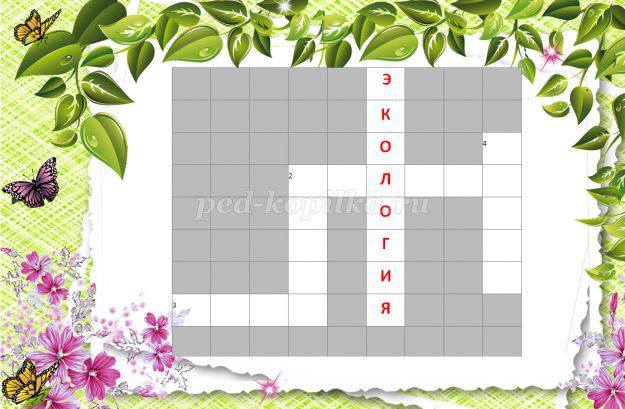 Приложение 2Конкурс «Четвёртый лишний».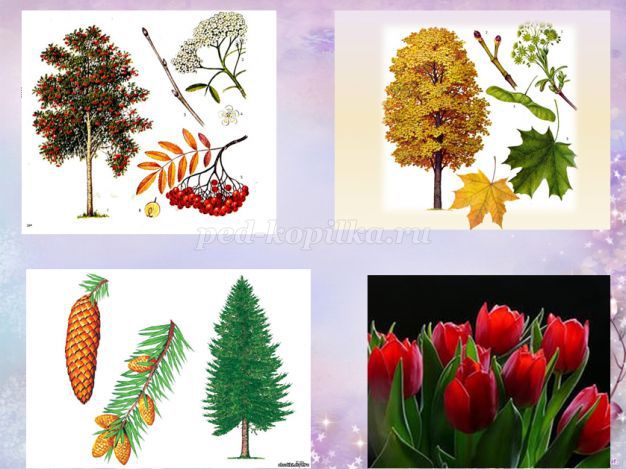 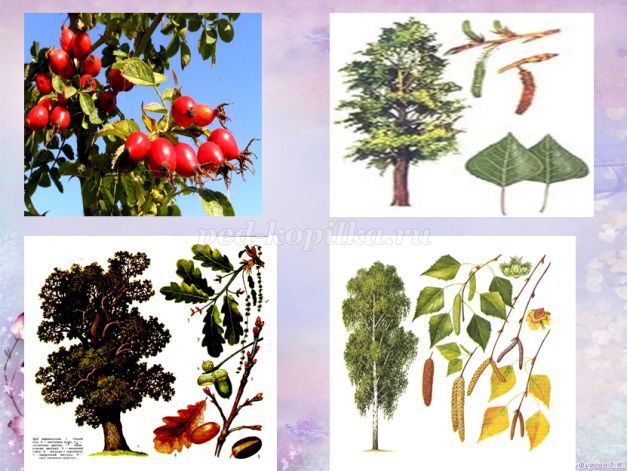 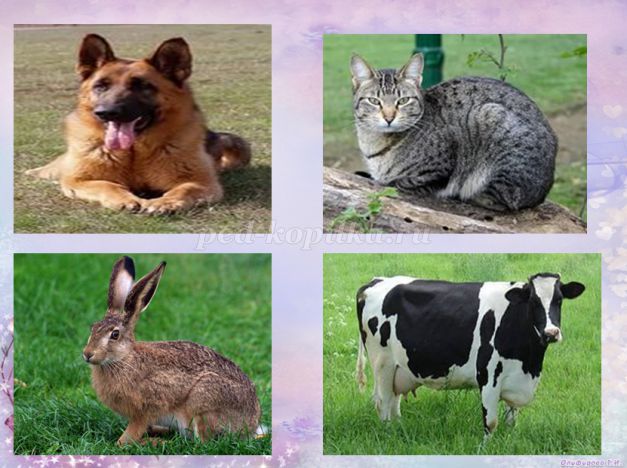 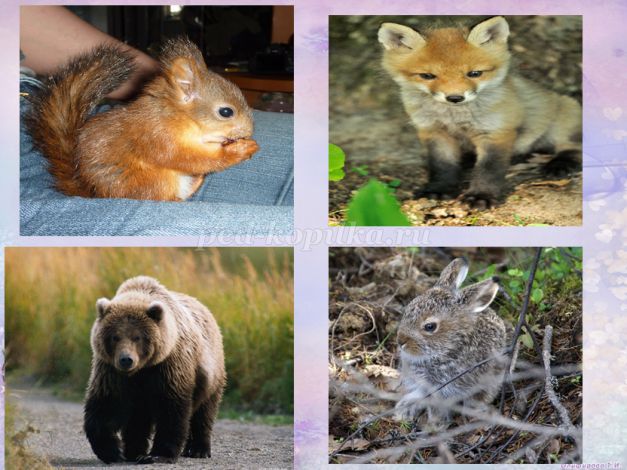 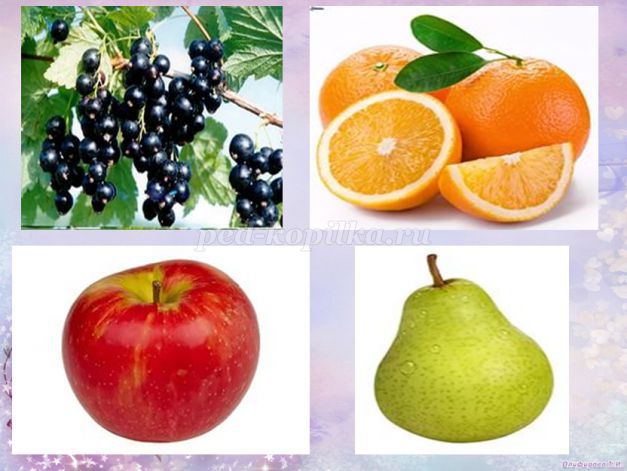 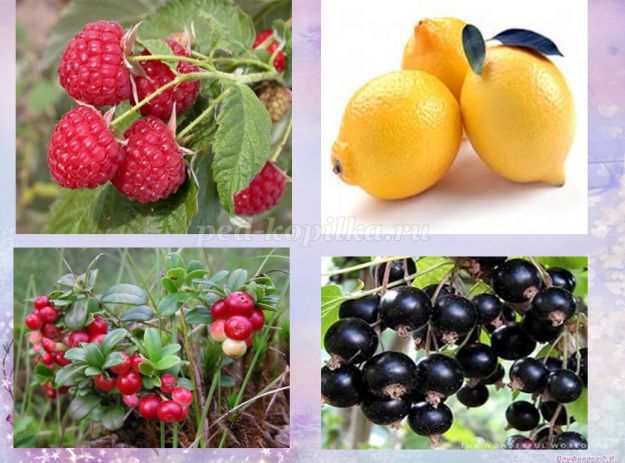 Приложение 3Конкурс «Экологические и дорожные знаки».Приложение 4Образец медали за участие.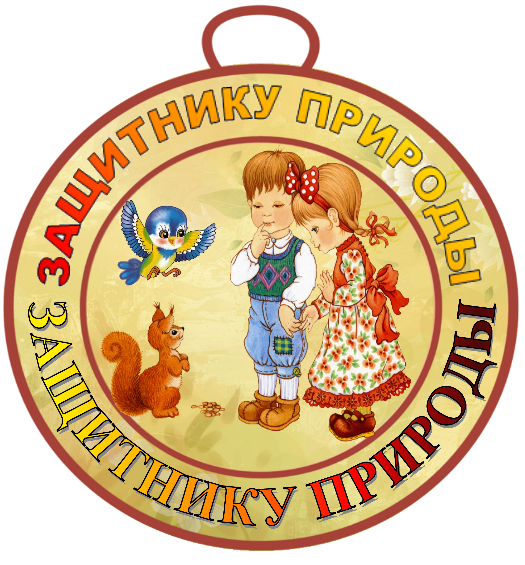 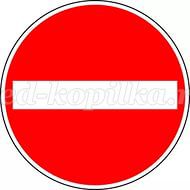 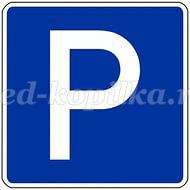 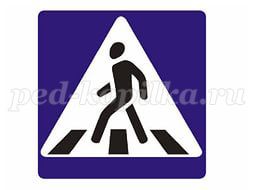 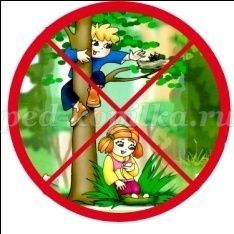 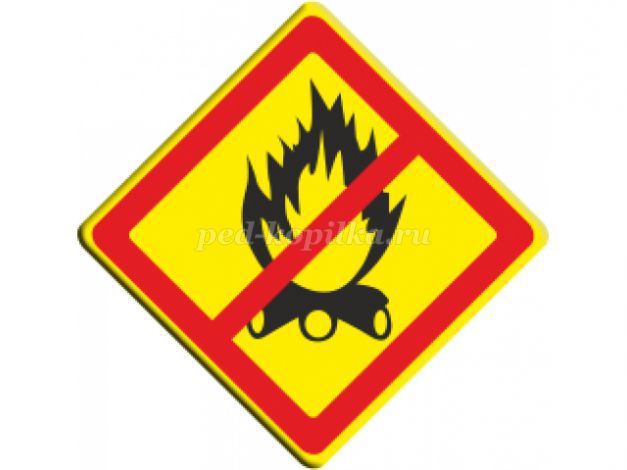 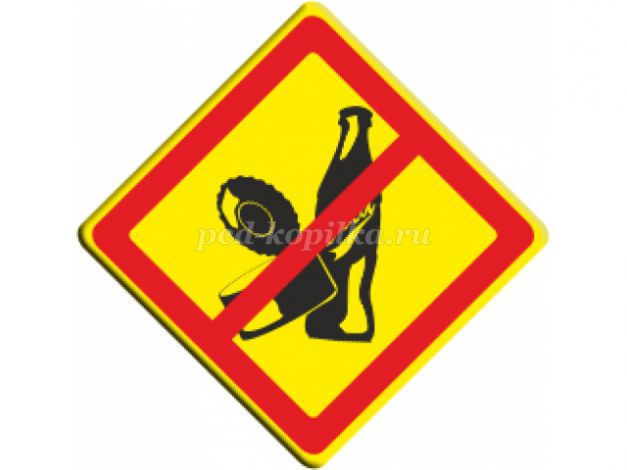 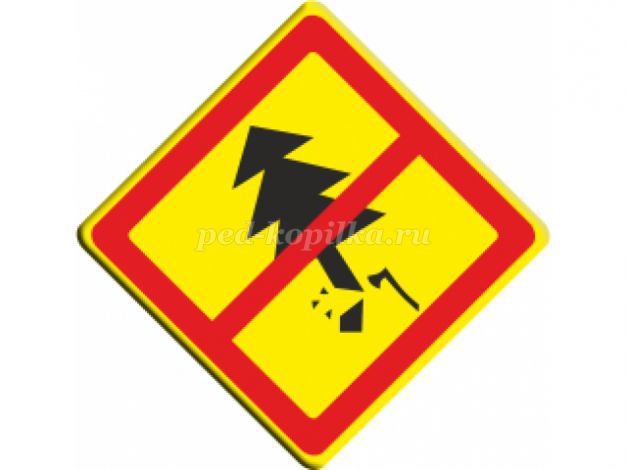 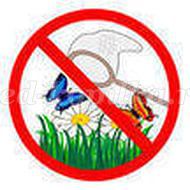 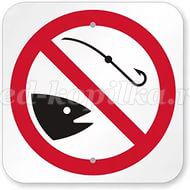 